МУНИЦИПАЛЬНОЕ БЮДЖЕТНОЕ ОБЩЕОБРАЗОВАТЕЛЬНОЕ УЧРЕЖДЕНИЕ СРЕДНЯЯ ШКОЛА № 12«Шахматы»Возраст обучающихся с 5-6 летСрок освоения: 1 годСрок действия программы: 2023-2024 г.Автор составитель:Труфакина Ирина Юрьевнапедагог дополнительного образованияг. Сургут - 2023ПАСПОРТ ДОПОЛНИТЕЛЬНОЙ ОБЩЕРАЗВИВАЮЩЕЙ ПРОГРАММЫМБОУ СШ №12 СодержаниеI. Целевой раздел1. Пояснительная записка………………………………………………………………………………………………………..51.1. Цель, задачи программы……………………………………………….................................................................................51.2. Концептуальные подходы …………………………………………………………………….............................................71.3. Основные принципы реализации Программы………………………..................................................................................71.4. Планируемые результаты освоения Программы…………………………….………………………………………….....8II. Содержательный раздел2.1. Общие положения содержания ……………………………………………………………………………………………102.2. Возрастные особенности развития детей ……...………………………………………….................................................112.3. Тематическое планирование занятий...…………………………………………................................................................112.4. Формы совместной деятельности взрослых и детей при реализации Программы……………………………………..14III. Организационный раздел3.1. Материально-техническое обеспечение и особенности организации развивающей предметно –        пространственной среды ………………………………………………………………………………………………..203.3. Информационные источники…………………………………………..…………………………………………………...20Целевой раздел1.1. Пояснительная записка 	Возрождение ценностного потенциала отечественной шахматной школы направлено на реализацию личностно-развивающей и гуманистической государственной политики дошкольного образования в нашей стране. Программа по шахматам «Феникс» для дошкольников ориентирована на формирование личностного развития ребёнка посредством вовлечения его в интеллектуально-спортивную среду, в частности путём знакомства с шахматным искусством. При этом ценностный потенциал, накопленный в шахматной педагогике, является инструментом как образования, так и воспитания. Данная Программа разработана на основе системно-деятельностного подхода и направлена на формирование социально-коммуникативных и познавательных компетенций. Она предполагает стимулирование деятельности и структурирование процессов мышления (внимание, планирование, рефлексия, память, счёт, анализ и самоанализ). Соревновательная форма некоторых занятий позволяет сформировать активную социальную позицию и создать предпосылки для формирования лидерских качеств у подрастающего поколения. Однако «ситуация неуспеха», типичная для спорта, нацеленного на достижение высших результатов, в занятиях с дошкольниками должна сниматься организационными акцентами проведения состязаний (например, главный приз «За достойное поведение», «За помощь в организации турнира» и др.). Также важно подчеркнуть, что занятия шахматами в раннем возрасте являются средством выявления и поддержки математически одарённых детей. Дополнительная общеразвивающая программа «Основы робототехники» составлена в соответствии с нормативными правовыми документами, регламентирующими организацию образовательной деятельности по дополнительным общеобразовательным (общеразвивающим) программам в образовательных организациях:Федеральный уровень: Закон Российской Федерации от 29.12.2012 № 273-ФЗ «Об образовании в Российской Федерации» (с изменениями);  Распоряжение Правительства Российской Федерации от 26.12.2017 № 1642 «Государственная программа Российской Федерации «Развитие образования» на 2018-2025 годы»;  Приказ Министерства просвещения Российской Федерации от 09.11.2018 No196 «Об утверждении Порядка организации и осуществления образовательной деятельности по дополнительным общеобразовательным программам»СанПиН 1.2.3685-21 «Гигиенические нормативы и требования к обеспечению безопасности и (или) безвредности для человека факторов среды обитания», утвержденными постановлением главного санитарного врача от 28.01.2021 № 2, СП 2.4.3648-20 «Санитарно-эпидемиологические требования к организациям воспитания и обучения, отдыха и оздоровления детей и молодёжи»;Федеральный государственный образовательный стандарт дошкольного образования (Утвержден приказом Министерства образования и науки Российской Федерации от 17 октября 2013 г. N1155) Постановление Правительства РФ от 15.09.2020г. №1441 «Об утверждении правил оказания платных образовательных услуг»«Концепция развития дополнительного образования детей до 2030 года», утв. Распоряжением Правительства РФ 31.03.2022 г. №678-рРегиональный уровень:постановление правительства ХМАО-Югры от 09.10.2013 № 413-п «О государственной программе Ханты-Мансийского автономного округа – Югры «Развитие образования в Ханты-Мансийском автономном округе – Югре на 2018-2025 годы и на период до 2030 года»;Муниципальный уровень:постановление Администрации города от 13.12.2013 № 8993 «Об утверждении муниципальной программы «Развитие образования города Сургута на период до 2030 года» (с изменениями);образовательная программа дошкольного отделения МБОУ СШ № 12 на 2022-2023 учебные годы.Вид реализуемой программы – дополнительная общеразвивающая программа.Настоящая Программа направлена на решение задач федерального государственного образовательного стандарта дошкольного образования в области формирования общей культуры личности детей и обогащение (амплификацию) детского развития за счёт включённости в интеллектуально-спортивную среду. Цель Программы: создание интеллектуально-спортивной среды для развития социально-коммуникативных и познавательных личностных свойств ребёнка. Задачи Программы: Социально-коммуникативные (правила поведения на соревнованиях, в том числе в ситуациях успеха и неуспеха):– усвоение норм и ценностей, принятых в обществе, включая моральные и нравственные ценности (в том числе эффективнее – на примере сказочных персонажей);– становление самостоятельности, целенаправленности и саморегуляции собственных действий; – формирование безопасных основ поведения в социуме; – развитие навыков общения и взаимодействия ребёнка со сверстниками в соревновательной деятельности; Познавательные (во время теоретических и практических занятий):– развитие любознательности и познавательной мотивации; – формирование навыков сознательных действий посредством «действий в уме».1.2. Концептуальные подходыПрограмма создана согласно концепции развивающего обучения и предполагает системно-деятельностный, компетентностный подход к образованию детей дошкольного возраста. Программа учитывает навыки и умения, которыми обладает дошкольник в настоящее время (в том числе способности, данные с рождения), и предлагает педагогические приемы, которые позволяют реализовать задачи социально-коммуникативного и познавательного развития и приобрести навыки, умения сначала при помощи взрослого, а потом – самостоятельно. Важной составляющей процесса реализации Программы является интеллектуально-соревновательная деятельность, в которой ребёнок участвует совместно с другими детьми и взрослыми. 1.3. Основные принципы реализации ПрограммыВ целях организации качественной работы предполагается придерживаться следующих принципов: – системный подход, реализация образовательного содержания «от общего к частному»; – принцип «единства аффекта и интеллекта» (Л. С. Выготский) – интегрированный подход к организации процесса освоения предлагаемого содержания Программы; – развитие у детей навыков поисковой деятельности, т. е. создание проблемных ситуаций, которые будут мотивировать ребёнка к самостоятельному поиску возможностей их разрешения; – учёт индивидуальных особенностей (в том числе лидерских качеств, инициативности, различий в темпе выполнения задач и пр.); – создание условий для мотивации к саморазвитию (стимулирование у детей желания в различной свободной деятельности повторять (дополнять) пройденный материал); – использование формата диалога (ребенка со взрослым, детей между собой, педагогов друг с другом и с родителями) как основной базы процесса передачи информации и способа речевого развития. Программа рассчитана на детей дошкольного возраста (5 - 6 лет). Количество часов по учебному плану - 34.Реализация программы осуществляется за пределами ФГОС ДО, не предусматривает подготовку воспитанников к прохождению государственной итоговой аттестации.Согласно СанПиН 2.4.4.3172-14 «Санитарно-эпидемиологические требования к устройству, содержанию и организации режима работы образовательных организаций дополнительного образования детей», Санитарно-эпидемиологические правила и нормативы СанПиН 2.4.1.3049-13 «Санитарно-эпидемиологические требования к устройству, содержанию и организации режима работы дошкольных образовательных организаций», продолжительность занятий составляет:для детей старшего дошкольного возраста (с 5 до 6 лет) - 25 минут,  Перерыв между занятиями не менее 10 минут.Программа «Шахматы» может быть реализована в ходе подгрупповых (10 человек) занятий.1.4. Планируемые результаты освоения ПрограммыВ ходе реализации Программы предполагается достижение определённых результатов всеми участниками образовательных отношений. Планируемые результаты освоения Программы детьми соотнесены с основными требованиями ФГОС ДО к целевым ориентирам на этапе завершения дошкольного образования, которые должны выступать гарантом и основанием преемственности дошкольного и начального общего образования ребёнка. Исходя из этого, для различных целевых групп (детей, педагогов, родителей) планируются следующие результаты освоения Программы.РЕБЁНОК приобретает потребность в действиях в уме и начальную мотивацию к интеллектуальной деятельности; проявляет индивидуальный интерес к различным аспектам шахматной игры (соревнование, решение задач, иное); владеет умениями и навыками сотрудничества со сверстниками и взрослыми, в том числе на основе образно-символических и нормативно-знаковых материалов. ПЕДАГОГ/ВОСПИТАТЕЛЬ создаёт интеллектуально-состязательную среду для развития социально-коммуникативных и познавательных личностных свойств ребёнка; укрепляет сотрудничество всех участников образовательного процесса «ребёнок – семья – дошкольная образовательная организация». РОДИТЕЛЬ получает инструмент эмоционально здоровой коммуникации с детьми в виде интеллектуально-состязательной игры в досуговое время; расширяет диапазон ответственности за выбор интеллектуального предпрофессионального развития своего ребёнка на раннем этапе его социализации.Характеристика планируемых результатов формирования универсальных учебных действийII. СОДЕРЖАТЕЛЬНЫЙ РАЗДЕЛ2.1. Общие положения содержания Содержательная часть Программы направлена на приобщение подрастающего поколения к интеллектуальному досугу посредством шахматной игры. При реализации содержательной части Программы следует учитывать индивидуальные особенности развития дошкольника и применять разнообразные инструменты, накопленные в шахматном образовании. Программа рассчитана на проведение досугового времени с детьми в любой период года в рамках образовательных и спортивных мероприятий. Ведущими формами организации занятия являются как групповые, так и подгрупповые. Основные методы занятий с детьми: рассказ, показ, групповая и индивидуальная беседы и мероприятия со спортивным уклоном, вызывающим отношение к шахматам, как виду спорта. Шахматы представлены как основной вид деятельности и как способ образования. Содержание Программы ориентировано на детей всех групп здоровья. Продолжительность занятий 25 минут (для детей	 старшей группы). Занятия рекомендуется проводить один раз в неделю, чаще – в игровой форме. 2.2. Возрастные особенности развития детейВ дошкольный период у детей: головной мозг заканчивает своё анатомическое формирование; развивается образное мышление; активизируется внимание, оно становится произвольным; появляется способность управлять своим поведением; активизируются процессы сначала произвольного, а затем и преднамеренного запоминания. Научные исследования, проводимые ведущими отечественными психолого-педагогическими школами, рекомендуют детям в возрасте 4-5 лет осваивать образно-символический материал, в 5-6 лет к образно-символическому материалу добавлять нормативно-знаковый материал, а в подготовительной группе (6-7 лет) – все типы материалов с более сложным содержанием. В соответствии с этими рекомендациями дидактические материалы Программы разрабатываются согласно возрастным особенностям дошкольников.2.3. Тематическое планирование занятий2.4. Формы совместной деятельности взрослых и детей при реализации Программы1. Рассказ, показ и объяснение различных аспектов шахматной игры. 2. Соревновательно-игровая деятельность в шахматах, направленная на создание интеллектуально-игровой коммуникации и содействующая: – самоутверждению ребёнка; – развитию внимания, памяти, специальных познавательных способностей, усвоению получаемых знаний; – формированию у ребёнка способности понимать стоящую перед ним задачу, осознавать, запоминать игровые правила, контролировать свои и чужие действия; – становлению умения действовать с партнёрами, применяя способы регуляции совместной деятельности, способности адекватно переживать удачу и неуспех; – совершенствованию в совместных играх с правилами многих социальных представлений, в том числе о справедливости и несправедливости; – воспитанию адекватной самооценки. 3. Организация и проведение шахматного праздника, соревнований и тематических праздников, направленных на развитие любознательности, инициативности и самостоятельности в процессе создания интеллектуально-спортивной среды как развивающего образовательного средства, благодаря которому ребёнок включается в процесс «действия в уме». 2.5. Методы и технологииСловесные методы. В данной Программе преобладают такие методы, как рассказ, общая беседа, диалог. Словесные методы позволяют в кратчайший срок передать информацию.Наглядные методы. Ребёнок получает информацию с помощью раздаточных материалов. Наглядные методы используются во взаимосвязи со словесными и практическими способами обучения. Практические методы обучения основаны на реальной деятельности детей и формируют практические умения и навыки шахматной игры. Выполнение практических заданий в соревновательном формате моделирует ситуации реальной жизни и повышает ответственность за принимаемые решения в ходе шахматной игры. Также широко применяются активные методы, которые позволяют дошкольникам обучаться на собственном опыте, приобретать разнообразный субъективный опыт. Активные методы обучения предполагают использование в образовательном процессе определённой последовательности выполнения заданий: анализ и оценка конкретных шахматных ситуаций, игра с заданных позиций. Репродуктивный метод применяется при повторении способа деятельности по заданию воспитателя. Деятельность воспитателя заключается в разработке и сообщении образца, а деятельность детей – в выполнении действий по образцу (например, решение шахматной задачи по теме занятия). 2.6. Формы сотрудничества с семьёйПрограмма по шахматам «Феникс» предусматривает добровольное и посильное включение родителей (законных представителей) в процесс воспитания в рамках предлагаемого содержания занятий. Сотрудничество с семьёй является одним из важнейших условий реализации Программы. Задача педагогического коллектива – установить конструктивные партнёрские отношения, объединить усилия в области организации здорового образа жизни, создать атмосферу общности интересов, активизировать и обогащать воспитательные знания и умения родителей. В дошкольный период детства происходит становление личности ребёнка, раскрываются его индивидуальные особенности. На данном жизненном этапе самыми близкими людьми для ребёнка являются родители. Приобщая воспитанника к шахматам в дошкольной организации, необходимо помнить, что семья должна поддерживать стремление ребёнка заниматься спортом. Взаимодействие семьи и педагогов позволяет воздвигнуть тот фундамент, на котором смогут базироваться лучшие традиции, позволяющие воспитать нового гражданина России, возрождая традиции отечественной шахматной школы. Формы работы с родителями: – индивидуальные собеседования; – консультации, беседы; – совместное проведение мероприятий; – организация консультаций с различными специалистами по запросам родителей, со спортсменами высокого класса по шахматам. Условия работы с родителями: – целенаправленность; – систематичность; – дифференцированный подход с учётом специфики каждой семьи. III. ОРГАНИЗАЦИОННЫЙ РАЗДЕЛ3.1. Материально-техническое обеспечение и особенности организации развивающей предметно-пространственной средыВ настоящей Программе понятие «интеллектуально-спортивная среда» понимается как часть «специально организованного интерактивного пространства для развития свойств личности и структурирования процессов мышления посредством шахматной игры», состоящего из материальных объектов предметной среды и педагогических технологий – объектов социальной среды, обогащённых учебно-методическим и материально-техническим сопровождением. Объекты предметной средыПомещение, в котором проводятся занятия, соответствует требованиям, предъявляемым к развивающей предметной среде, которая оборудована с учётом возрастных особенностей детей дошкольного возраста. Для реализации программы «Шахматы» имеется в наличии спортивный инвентарь (шахматные комплекты) и сопутствующие материалы (раздаточные материалы для ребёнка и методические рекомендации для взрослого). Применяют технические средства наглядности –компьютер (ноутбук) и интерактивная доска. Объекты социальной средыДля реализации целей и задач Программы важен диапазон охвата социальных объектов (семья, сверстники, представители шахматного спорта, другие объекты социума), поскольку все приобретаемые навыки не только используются ребёнком в дошкольной образовательной организации, но и реализуются вне её. В этой связи просветительская работа с родителями, иными членами семьи выходит на первый план. Учебно-методическое сопровождениеВ рамках Программы предлагается применять раздаточные материалы и методические рекомендации. Также используются вспомогательные материалы для интерактивной доски.3.2. Информационные источникиСписок используемой литературы1. А. В. Кузин, Н. В. Коновалов, Н. С. Скаржинский, Программа «Феникс». Шахматы для дошкольников /. – М.: Линка-Пресс, 2017. – 12 с.2. И. Сухин. Удивительные приключения в шахматной стране. (Занимательное пособие для родителей и учителей). Рекомендовано Мин общ. и проф. обр. РФ. М.. ПОМАТУР. 2000г.3. И. Сухин. Шахматы для самых маленьких. Книга-сказка для совместного чтения родителей и детей. М. АСТРЕЛЬ. ACT. 2000 г. 4. Б.И. Туров Жемчужины шахматного творчества Ростов-на-Дону. Феникс. 2000 5. Уильям Гарет. Шахматы. Учитесь играть в самую популярную игру в мире. М. Терра. 1998 г. 6. С. Френе, Избранные педагогические сочинения, М. Просвещение. 1990 г. 7. В. Хенкин, Куда идет король. М.. Молодая гвардия. 1979 г. 8. Н.М. Петрушина Шахматный учебник для детей. Серия «Шахматы». - Ростов-на-Дону: «Феникс», 2002. –224с. 9. Шахматный словарь. М. ФиС. 1968 г. 10. Шахматы детям. Санкт-Петербург. 1994г. по изданию Майзелис И. Шахматы. Основы теории М.Детгиз I960. 11. Шахматы. Энциклопедический словарь. М.Советская энциклопедия.. 1990 г. 12. Шахматы -школе. М. Педагогика. 1990 г. 13.В.Костров, Д.Давлетов «Шахматы» Санкт-Петербург 2001г. 14.В. Хенкин «Шахматы для начинающих» М.: «Астрель» 2002г. 15. О. Подгаец «Прогулки по черным и белым полям» МП «Каисса плюс» Днепропетровск1996г. 16.И.А. Бареев «Гроссмейстеры детского сада» Москва 1995г.17. М. Юдович Занимательные шахматы. М. ФиС. 1966 г.18. Хосе Рауль Капабланка «Моя шахматная карьера» (русский перевод 1924), «Последние шахматные лекции», изд. «Физкультура и спорт», 1976 год. Интернет-ресурсы Обучение шахматам онлайн http://chessdeti.ru/articles/obuchenieshahmatam.htm Шахматы с Жориком https://chessmatenok.ru/obuchenie-shahmatam-detej/ Каталог электронных книг http://levico.ru/obuchenie-shaxmatam-dlya-nachinayushhixskachat/ Шахматные программы http://chess-boom.online/bystryi-mat-v-shahmatah/Согласовано на педагогическом совете Протокол от 31 августа 2023 г. №1с учётом мнения УСпротокол от 31.08. 2023г. № 1УтверждаюДиректор МБОУ СШ №12И.Н.Джафарова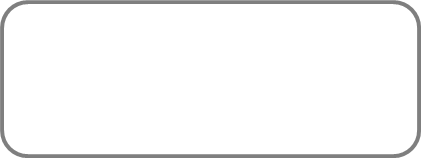     Подписано электронной подписью   Сертификат:   00EFBB42A7085C909206D4C0832DEA24C1   Владелец:   Джафарова Инна Николаевна   Действителен: 15.12.2022 по 09.03.2024Дополнительная образовательная общеразвивающаяпрограмма физкультурно – спортивного направленияНазвание дополнительной общеразвивающей программы (ДОПр)«Шахматы»Направление образовательной деятельности по ДОПрФизкультурно-спортивноеРеквизиты локального акта об утверждении ДОПрПриказ № Ш12-13-536/2 от 25.04.2022г.Цель, задачи ДОПрЦель Программы: создание интеллектуальной среды для развития социально- коммуникативных и познавательных личностных свойств ребенка.Задачи Программы:социально – коммуникативные (правила поведения на соревнованиях, в том числе в ситуации успеха и неуспеха):- усвоение норм и ценностей, принятых в обществе, включая моральные и нравственные ценности (в том числе эффективнее – на примере сказочных персонажей); - становление самостоятельности, целенаправленности и саморегуляции собственных действий;- формирование безопасных основ поведения в социуме;- развитие навыков общения и взаимодействия ребенка со сверстниками в соревновательной деятельности;познавательные (во время теоретических и практических занятий):- развитие любознательности и познавательной мотивации;- формирование навыков сознательных действий посредством «действий в уме».Возраст детей, подлежащих бучению по ДОПр – количество занятий с детьмиот 5 до 6 летСроки реализации ДОПрУчебный период: сентябрь - майФорма образовательной деятельности по ДОПрГрупповаяОбщее	 количество	часов образовательной нагрузки по ДОПр – количество занятий с детьми (по возрастам), час.1 раз в неделю – 25 мин.34 занятия в годПродолжительность занятий по ДОПр (по возрастам), мин.5-6 лет – 25 мин. Наличие условий для реализации ДОПрШахматный класс - кадровые условияТруфакина Ирина Юрьевна- развивающая предметно-пространственная среда, специально оборудованное помещениеРазвивающая предметно-пространственная среда шахматного класса оборудована в соответствии с требованиями. Для организации образовательного процесса в наличии шахматный инвентарь и пособие-учебно-методический комплектА.В. Кузин, Н.В. Коновалов, Н.С. Скаржинский.шахматы для дошкольников: программа и методические рекомендации А.В. Кузин, Н.В. Коновалов, Н.С. Скаржинский. – М.: ООО «Финтрекс», 2017.12с. Познавательные УУДКоммуникативныеУУДРегулятивныеУУДЛичностные                      УУДосваивать начальные формы познавательной и личностной рефлексии.Учиться использовать знако-символические средства представления информации.Использовать различные способы поиска информации на заданную на кружке тему.Собирать и обрабатывать материал, учится его передавать окружающим разными способами.Овладевать начальными сведениями об изучаемом объекте (шахматах)Учиться работать в информационной среде по поиску данных изучаемого объекта.Активно использовать речевые средства в процессе общения   с товарищами во время занятий.Учиться слушать собеседника, напарника по игре, быть сдержанным, выслушивать замечания и мнение других людей, излагать и аргументировать свою точку зрения.Учиться договариваться о распределении функций и ролей в совместной деятельности.Овладевать способностью принимать и сохранять цели и задачи занятия. Находить способы решения и осуществления поставленных задач.Формировать умение контролировать свои действия.Учиться понимать причины успеха и неуспеха своей деятельности.Адекватно оценивать свое поведение и поведение окружающих.Формировать уважительноеотношение к иному мнению.Учиться понимать свою роль,развивать самостоятельность иответственность. Развивать навыки  сотрудничества со взрослымии сверстниками.Учиться относиться бережно к материальным и духовнымценностям. № п/пТема Содержание занятияДата занятия1  Первичный инструктаж по Т.Б. на занятиях по шахматам.Требования безопасности перед началом занятий, общие требования безопасности во время занятий, требования безопасности по окончании занятий, требования безопасности в аварийных ситуациях, действия по оказанию первой доврачебной помощи.2История игрыИстория происхождения интеллектуальной игры «Шахматы»3Шахматная доскаСформировать представление о правилах размещения шахматной доски между партнёрами.4Прямые линииСформировать понятие прямой линии на шахматной доске.5Знакомство с шахматной доскойПознакомить с шахматной доской, формировать понятия «горизонталь», «вертикаль», «диагональ»6Знакомство с шахматными фигурамиПознакомить с шахматными фигурами, расстановкой фигур перед шахматной партией7Знакомство с пешкамиПознакомить с пешкой, её местом в начальном положении партии, тем, как она ходит, бьёт другие фигуры.8ПешкаЗакрепить навыки игры пешкой.9Соревнование пешкамиЗакрепить знания, полученные на предыдущих занятиях. Сыграть тренировочные позиции.10Знакомство с Ладьями Познакомить с шахматной фигурой Ладья, местом Ладьи в начальном положении, тем, как она ходит.11ЛадьяЗакрепить навыки игры фигурой Ладья.12Тренировочные позиции (Ладья)Отработать практические навыки, полученные на предыдущих занятиях.13Знакомство со СлонамиПознакомить с шахматной фигурой Слон, местом Слона в начальном положении, его ходами14СлонЗакрепить представления о шахматной фигуре Слон.15Тренировочные позиции (Слон)Отработать практические навыки, полученные на предыдущих занятиях.16Спортивное соревнованиеЗакрепить знания, полученные на предыдущих занятиях. Воспитывать интерес к игре в шахматы, усидчивость, совершенствовать навыки решения простейших шахматных задач.17Знакомство с ФерзямиПознакомить с шахматной фигурой Ферзь, местом Ферзя в начальном положении, тем, как он ходит, бьёт другие фигуры.18ФерзьЗакрепить навыки игры шахматной фигурой Ферзь.19Ферзь и пешкиЗакрепить навыки игры шахматными фигурами Ферзь и пешка.20Тренировочные позицииОтработать практические навыки, полученные на предыдущих занятиях21Знакомство с КонямиПознакомить с шахматной фигурой Конь, местом Коня в начальном положении, его ходами.22КоньЗакрепить навыки игры шахматной фигурой Конь.23Конь угрожаетЗакрепить навыки игры шахматной фигурой Конь, развивать внимание, умение отстаивать свою позицию.24Тренировочные позиции Отработать практические навыки, полученные на предыдущих занятиях25Знакомство с КоролямиОтработать практические навыки, полученные на предыдущих занятиях.26КорольЗакрепить навыки игры шахматной фигурой Король. Развивать внимание, способность работать по правилам, умение мыслить, находить правильное решение.27Ценность фигурПознакомить с ценностью каждой шахматной фигуры.28ШахСформировать представление о позиции шах, развивать способность детей думать, рассуждать и анализировать различные ситуации.29Мат в один ходСформировать представление о позиции мат, развивать способность детей думать, рассуждать и анализировать сложившиеся ситуации30Шах и матСформировать представление о комбинациях шах и мат31Шах и матСформировать представление о комбинациях шах и мат32Тренировочные позицииОтработать практические навыки, полученные на предыдущих занятиях33Спортивное соревнованиеЗакрепить знания, полученные на предыдущих занятиях. Воспитывать интерес к игре в шахматы, усидчивость, совершенствовать навыки решения простейших шахматных задач.34Спортивное соревнованиеЗакрепить знания, полученные на предыдущих занятиях. Воспитывать интерес к игре в шахматы, усидчивость, совершенствовать навыки решения простейших шахматных задач.